Second Assembly					 Fourth Session (Afternoon) (No. 010)									(014)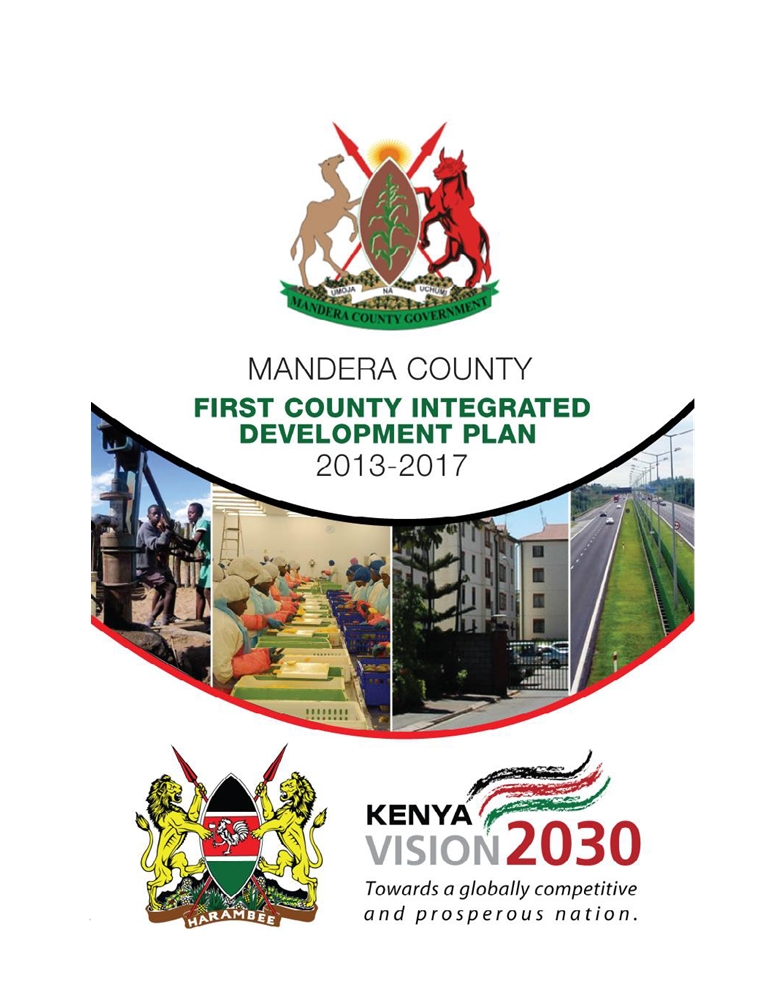 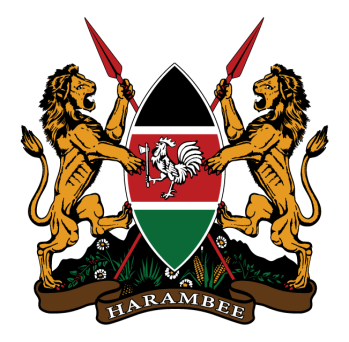 REPUBLIC OF KENYAMANDERA COUNTY ASSEMBLYSECOND ASSEMBLY – (FOURTH SESSION)ORDERS OF THE DAYWEDNESDAY 26TH FEBRUARY, 2020 AT 2.30PM		         ORDER OF BUSINESSPrayers.Administration of Oath;Communication from the Chair;Messages;Petitions;Papers; Notices of motion; Statements; Motion: Pursuant to the Provision of Standing Orders No. 23(4) I seek to move “That the Thanks of the County Assembly be recorded for the exposition of public policy contained in the Address of the Governor”(Continuation)(Minority Party leader)9.  Bill;